Author Information FormSubmission No. (for staff)           Please fill in and send this form with your story to jiangsuchina2014@163.com NotesThis application form should be filled in truly and correctly. If the information is found to be dishonest, the applicants’ privileges will be revoked immediately.Follow us on Facebook   Twitter 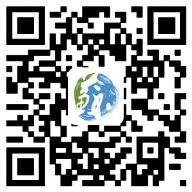 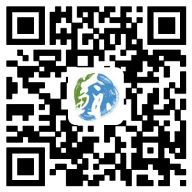 NameCountryCountryUniversity and degree majorPassport No.AgeAgeContact No. / AddressE-mailWhat motivated you to come and study/live in Jiangsu? And how do you feel staying here?What motivated you to come and study/live in Jiangsu? And how do you feel staying here?What motivated you to come and study/live in Jiangsu? And how do you feel staying here?What motivated you to come and study/live in Jiangsu? And how do you feel staying here?What motivated you to come and study/live in Jiangsu? And how do you feel staying here?What motivated you to come and study/live in Jiangsu? And how do you feel staying here?Joy, sorrow, enchantment… feel free to share with us some of the experiences and feelings you had here.Joy, sorrow, enchantment… feel free to share with us some of the experiences and feelings you had here.Joy, sorrow, enchantment… feel free to share with us some of the experiences and feelings you had here.Joy, sorrow, enchantment… feel free to share with us some of the experiences and feelings you had here.Joy, sorrow, enchantment… feel free to share with us some of the experiences and feelings you had here.Joy, sorrow, enchantment… feel free to share with us some of the experiences and feelings you had here.And please attach a photo to let us see your smile!And please attach a photo to let us see your smile!And please attach a photo to let us see your smile!And please attach a photo to let us see your smile!And please attach a photo to let us see your smile!And please attach a photo to let us see your smile!